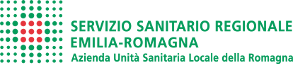 Aggiornamento continuo MMG AUSL Romagna - Ambito di RiminiMedicina di Genere in Medicina Generale19 Novembre ore 9-13Sala “Energia” Centro Congressi SGR    Rimini    Via Chiabrera, 34Moderatori:  	Dr.ssa Grossi Giulia (MMG)			Dr.ssa Bianconi  Loreley (MMG)9.00- 9.30	Dr.ssa Bianconi  Loreley		MMG - Coordinatrice Centro di Formazione Medicina di Genere OMCEO Rimini Introduzione9.30–9.50	Dr.ssa Franco Nicoletta		Dirigente medico U.O. Cardiologia RiminiLe patologie cardiovascolari in un’ottica di medicina di genere9.50 –10.10	Dr.ssa Babini Anna Carla		Responsabile  Malattie endocrino-metaboliche  RiminiIl diabete e la sindrome metabolica: differenze di genere10.10 – 10.30	Dott. Lazzari Agli Luigi		Direttore U.O. Pneumologia Riccione     Le patologie respiratorie10.30 – 11.00 	DISCUSSIONE11.00 - 11.20	Dott. Tassinari Davide		Direttore U.O. Oncologia Rimini     Oncologia di genere11.20 –11.40	Dr.ssa Bezzi Alessandra		Direttore Struttura Semplice di Reumatologia dell’U.O. Medicina Interna e Reumatologia - Rimini Malattie reumatologiche: solo una questione femminile?11.40 –12.00 	Dr.ssa Angelini Raffaella		Direttore Dipartimento di Salute Pubblica AUSL Romagna Differenze di genere nella copertura vaccinale12.00 – 12.30 	DISCUSSIONE12.30 – 13.00	Conclusioni e compilazione questionario ECMResponsabile del corso: Dott. Masi AngeloL’evento è stato presentato alla Regione Emilia Romagna per l’accreditamento ai fini ECM ed è in attesa di approvazione.Per informazioni:Masi Angelo – Dipartimento Cure Primarie e Medicina di Comunità RiminiTel. 0541 653404      e-mail: angelo.masi@auslromagna.itSede dell’evento: Sala “Energia” Centro Congressi SGR    Rimini    Via Chiabrera, 34